Supplemental Table 1. Shunt thrombosis patient characteristicsSupplemental Table 2. Univariate Logistic regression analysis for major complications and acute shunt thrombosis (N=71)Supplemental Table 3. Univariate Cox Regression of Covariates and Total Hospital Length of Stay with death as a competing risk Supplemental Table 4. Univariate Cox Regression of Covariates and ICU Length of Stay with death as a competing riskSupplemental Table 5. Univariate Cox Regression of Covariates and Ventilation Time with death as a competing riskSupplemental Table 6. Multivariable cox regression of parameters associated with greater hospital length of stay with death as competing risk (Harrell’s c-index=0.75)Supplemental Table 7. Multivariable cox regression for factors associated with greater intensive care unit length of stay with death as competing risk (Harrell’s c-index=0.78). Supplemental Table 8. Multivariable cox regression for factors associated with longer ventilation time with death as competing risk (Harrell’s c-index=0.77)Supplemental Table 9. Multivariable linear regression (log transformed) for hospital cost (Model R2= 0.83)Supplemental Figure 1. Flowchart of Patients’ Inclusion and Exclusion 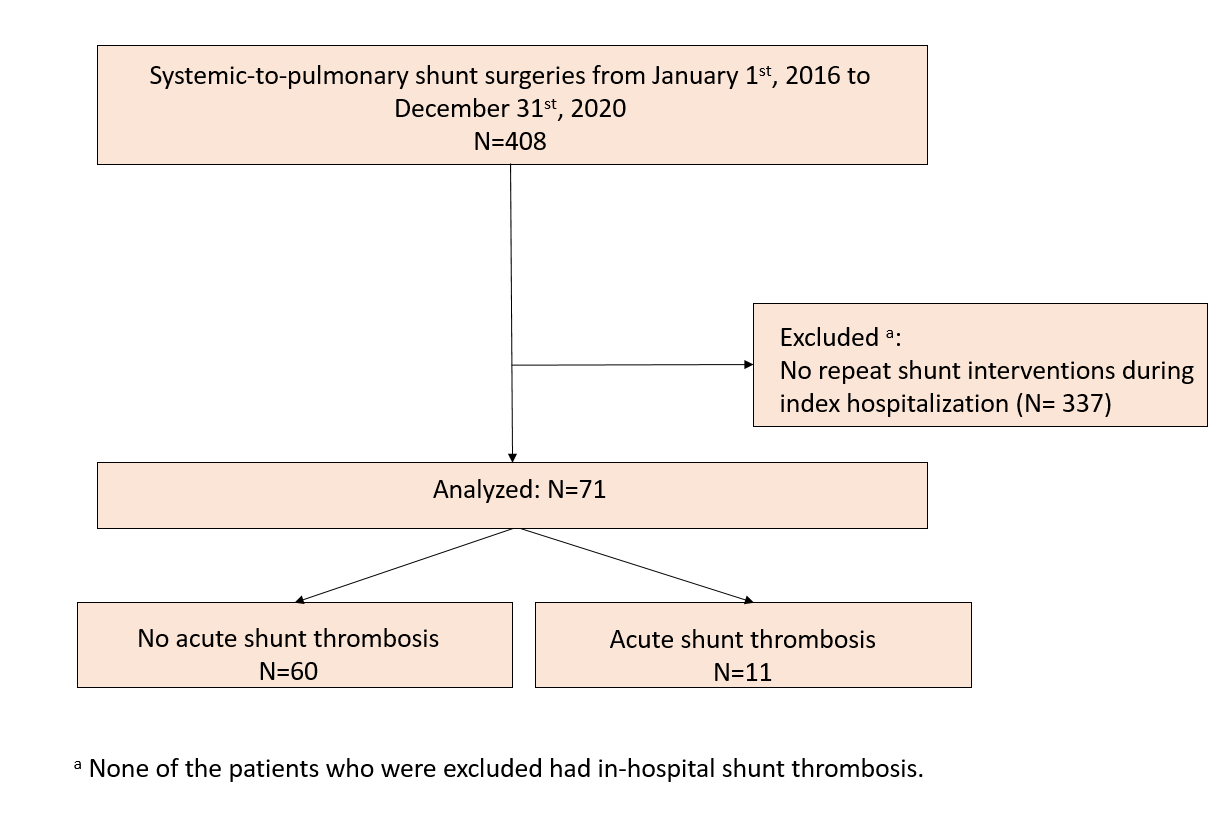 PatientAnatomyProcedureAge at shunt (days)Time to shunt thrombosis (days)Management of shunt thrombosisComplications1SVShunt as part of multicomponent procedure9421Shunt unclippingECMO, stroke, re-exploration for bleeding, unplanned shunt re-operation2SVPrimary shunt1730Shunt revisionUnplanned shunt re-operation3SVShunt as part of multicomponent procedure1652Shunt revisionUnplanned cardiac catheterization, unplanned shunt re-operation, ECMO, death in hospital4BiV recruitShunt as part of multicomponent procedure1,0080Shunt takedownNone5BiV recruitShunt as part of multicomponent procedure5380Shunt clippingNone6BiV stagingShunt as part of multicomponent procedure09Shunt clippingUnplanned shunt re-operation, ECMO, death in hospital7SVPrimary shunt36Shunt thrombectomy, takedown of umbilical vein shunt, placement of BTS, balloon dilation and size adjustment of BTSCardiac arrest, ECMO, unplanned shunt re-operation, re-exploration for bleeding8SVPrimary shunt51Shunt takedownNone9SVPrimary shunt252Shunt revision, thrombectomyAcute renal failure, unplanned shunt re-operation, death in hospital10SVPrimary shunt2340Shunt milkingUnplanned shunt re-operationBiV: biventricular, SV; single ventricle.BiV: biventricular, SV; single ventricle.BiV: biventricular, SV; single ventricle.BiV: biventricular, SV; single ventricle.BiV: biventricular, SV; single ventricle.BiV: biventricular, SV; single ventricle.BiV: biventricular, SV; single ventricle.ParameterOdds Ratio95% confidence intervalP valueMajor Complications 3.855(0.906, 16.404)0.06 bNumber of Complications1.723(1.139, 2.606)0.01 aRenal Failure requiring dialysis6.667(0.382,116.292)0.19Cardiac Arrest1.583(0.159, 15.813)0.70ECMO/VAD4.417(1.018,19.160)0.04 aRe-exploration for bleeding25.714(2.345, 281.964)0.008 a Unplanned cardiac catheterization0.736(0.082, 6.615)0.78Death8.143(1.370, 48.405)0.02 aUnplanned shunt re-intervention4.600(1.142, 18.523)0.03 aa Statistically significant.b Trend towards statistical significance. Death was defined as surgical death in hospital or within 30 days of discharge.ECMO: extracorporeal membrane oxygenation; VAD: ventricular assist device. a Statistically significant.b Trend towards statistical significance. Death was defined as surgical death in hospital or within 30 days of discharge.ECMO: extracorporeal membrane oxygenation; VAD: ventricular assist device. a Statistically significant.b Trend towards statistical significance. Death was defined as surgical death in hospital or within 30 days of discharge.ECMO: extracorporeal membrane oxygenation; VAD: ventricular assist device. a Statistically significant.b Trend towards statistical significance. Death was defined as surgical death in hospital or within 30 days of discharge.ECMO: extracorporeal membrane oxygenation; VAD: ventricular assist device. ParameterHazard Ratio95% Confidence IntervalP valueShunt thrombosis3.647(1.258, 10.577)0.012 aAge (<28 days vs. >=28 days)1.744(1.031, 2.950)0.04 aSTAT mortality category1.932(1.111, 3.360)0.02 aChromosomal abnormalities0.908 (0.441, 1.869)0.79Overall preoperative anticoagulants0.659(0.379, 1.148)0.14Overall preoperative NOAC0.562(0.391, 0.806)0.002 aPreoperative aspirin0.681(0.362, 1.283)0.23Preoperative clopidogrel0.915(0.277, 3.018)0.88Preoperative enoxaparin sodium0.274(0.152, 0.493)<0.001 aPreoperative IV heparin2.536 (1.185, 5.425)0.02 aPlatelets in OR (Y/N)2.200(1.258, 3.848)0.006 aPlatelets in OR (ml/kg)0.972(0.951, 0.995)0.01 aCryoprecipitate in OR (Y/N)2.571(1.469, 4.499)<0.001 aCryoprecipitate in OR (ml/kg)0.968(0.937, 0.999)0.04 aRBCs in OR (Y/N)1.862(0.859, 4.035)0.12RBCs in OR (ml/kg)0.995(0.982, 1.008)0.45Cell Saver in OR (Y/N)0.433(0.159, 1.181)0.10Cell Saver in OR (ml/kg)0.989(0.979, 1.000)0.04 aFactor VII in OR (Y/N)0.635(0.129, 3.132)0.58Factor VII in OR (ml/kg)4.952(0, 1175291)0.80Prior stroke2.249(0.672, 7.530)0.19Prior thrombosis 1.158(0.528, 2.538)0.72Prior sternotomies0.535(0.272, 1.054)0.07Number prior sternotomies (<=1 vs. >1)0.138(0.064, 0.299)<0.001 aPlatelets in ICU (Y/N)3.112(1.071, 9.043)0.04 aCryoprecipitate in ICU (Y/N)3.638(0.957, 13.826)0.06RBC in ICU (Y/N)2.441(1.401, 4.253)0.002 aPlasma in ICU (Y/N)2.727(0.965, 7.705)0.06a Statistically significant.b Trend towards statistical significance. ICU: intensive care unit; IV: intravenous; kg: kilogram; ml: milliliters; N: no; NOAC: Novel Oral Anticoagulants; OR: operating room; RBC: red blood cells; STAT: Society of Thoracic Surgeons- European Association of Cardio-Thoracic Surgery Congenital Heart Surgery Mortality Categories; Y: yes.a Statistically significant.b Trend towards statistical significance. ICU: intensive care unit; IV: intravenous; kg: kilogram; ml: milliliters; N: no; NOAC: Novel Oral Anticoagulants; OR: operating room; RBC: red blood cells; STAT: Society of Thoracic Surgeons- European Association of Cardio-Thoracic Surgery Congenital Heart Surgery Mortality Categories; Y: yes.a Statistically significant.b Trend towards statistical significance. ICU: intensive care unit; IV: intravenous; kg: kilogram; ml: milliliters; N: no; NOAC: Novel Oral Anticoagulants; OR: operating room; RBC: red blood cells; STAT: Society of Thoracic Surgeons- European Association of Cardio-Thoracic Surgery Congenital Heart Surgery Mortality Categories; Y: yes.a Statistically significant.b Trend towards statistical significance. ICU: intensive care unit; IV: intravenous; kg: kilogram; ml: milliliters; N: no; NOAC: Novel Oral Anticoagulants; OR: operating room; RBC: red blood cells; STAT: Society of Thoracic Surgeons- European Association of Cardio-Thoracic Surgery Congenital Heart Surgery Mortality Categories; Y: yes.ParameterHazard Ratio95% Confidence IntervalP valueShunt thrombosis3.259(1.242, 8.548)0.02 aAge (<28 days vs. >=28 days)1.893(1.111, 3.225)0.02 aSTAT mortality category2.071(1.191, 3.601)<0.001 aChromosomal abnormalities0.801 (0.409, 1.571)0.52Overall preoperative anticoagulants0.667(0.381, 1.166)0.16Overall preoperative NOAC0.061(0.023, 0.161)<0.001 aPreoperative aspirin0.673(0.356, 1.273)0.22Preoperative clopidogrel0.788(0.245, 2.537)0.70Preoperative enoxaparin sodium0.361(0.210, 0.620)<0.001 aPreoperative IV heparin2.813(1.153, 6.863)0.02 aPlatelets in OR (Y/N)2.122(1.212, 3.715)<0.001 aPlatelets in OR (ml/kg)0.970(0.950, 0.991)       0.005 aCryoprecipitate in OR (Y/N)2.657(1.521, 4.638)<0.001 aCryoprecipitate in OR (ml/kg)0.966 (0.935, 0.998)0.04 aRBCs in OR (Y/N)1.820(0.841, 3.935)0.13RBCs in OR (ml/kg)0.995(0.980, 1.011)0.53Cell Saver in OR (Y/N)0.445(0.164, 1.203)0.11Cell Saver in OR (ml/kg)0.987(0.977, 0.998)0.02 aFactor VII in OR (Y/N)1.575(0.319, 7.770)0.57Factor VII in OR (ml/kg)64660349(0.141, 2.96E16)0.08 bPrior stroke2.101(0.640, 6.894)0.22Prior thrombosis 0.980(0.425, 2.263)0.96Prior sternotomies0.505(0.250, 1.022)0.06 6Number prior sternotomies (>1 vs. <=1)0.061(0.025, 0.147)<0.001 aPlatelets in ICU (Y/N)4.088(1.211, 13.795)0.02 aCryoprecipitate ICU (Y/N)8.050(1.119, 57.936)0.04 aRBCs in ICU (Y/N)2.819(1.581, 5.026)<0.001 aPlasma in ICU (Y/N)3.097(1.050, 9.137)0.04 aa Statistically significant.b Trend towards statistical significance. ICU: intensive care unit; IV: intravenous; kg: kilogram; ml: milliliters; N: no; NOAC: Novel Oral Anticoagulants; OR: operating room; RBC: red blood cells; STAT: Society of Thoracic Surgeons- European Association of Cardio-Thoracic Surgery Congenital Heart Surgery Mortality Categories; Y: yes.a Statistically significant.b Trend towards statistical significance. ICU: intensive care unit; IV: intravenous; kg: kilogram; ml: milliliters; N: no; NOAC: Novel Oral Anticoagulants; OR: operating room; RBC: red blood cells; STAT: Society of Thoracic Surgeons- European Association of Cardio-Thoracic Surgery Congenital Heart Surgery Mortality Categories; Y: yes.a Statistically significant.b Trend towards statistical significance. ICU: intensive care unit; IV: intravenous; kg: kilogram; ml: milliliters; N: no; NOAC: Novel Oral Anticoagulants; OR: operating room; RBC: red blood cells; STAT: Society of Thoracic Surgeons- European Association of Cardio-Thoracic Surgery Congenital Heart Surgery Mortality Categories; Y: yes.a Statistically significant.b Trend towards statistical significance. ICU: intensive care unit; IV: intravenous; kg: kilogram; ml: milliliters; N: no; NOAC: Novel Oral Anticoagulants; OR: operating room; RBC: red blood cells; STAT: Society of Thoracic Surgeons- European Association of Cardio-Thoracic Surgery Congenital Heart Surgery Mortality Categories; Y: yes.ParameterHazard Ratio95% confidence intervalP valueShunt thrombosis2.162(0.939, 4.978)0.07 bAge (>28 days vs <=28 days)2.175(1.262, 3.748)0.005 aSTAT mortality category2.204(1.219, 3.985)<0.001 aChromosomal abnormalities0.758(0.361, 1.591)0.46Overall preoperative anticoagulants0.643(0.369, 1.122)0.12Overall preoperative NOAC0.264(0.162, 0.430)<0.001 aPreoperative aspirin0.552(0.306, 0.994)0.04 aPreoperative clopidogrel0.449(0.212, 0.950)0.04 aPreoperative enoxaparin sodium0.432(0.239, 0.780)0.005 aPreoperative IV heparin4.346(1.142, 16.537)0.03 aPlatelets in OR (Y/N)1.494(0.847, 2.635)0.17Platelets in OR (ml/kg)0.962(0.938, 0.986)0.002 aCryoprecipitate in OR (Y/N)2.149(1.244, 3.712)0.006 aCryoprecipitate in OR (ml/kg)0.950(0.903, 0.999)0.04 aRBCs in OR (Y/N)1.407(0.700, 2.830)0.34RBCs in OR (ml/kg)0.993(0.979, 1.008)0.38Cell Saver in OR (Y/N)0.693(0.299, 1.608)0.39Cell Saver in OR (ml/kg)0.985(0.971, 1.000)0.05Factor VII in OR (Y/N)0.782(0.146, 4.196)0.77Factor VII in OR (ml/kg)64660349(0.141, 2.96E16)0.07 bPrior stroke1.198(0.547, 2.625)0.65Prior thrombosis 0.934(0.449, 1.943)0.86Prior sternotomies0.378(0.200, 0.718)0.003 aNumber prior sternotomies (>1 vs. <=1)0.090(0.041, 0.196)<0.001 aPlatelets in ICU (Y/N)2.036(0.828, 5.002)0.12Cryoprecipitate in ICU (Y/N)4.183(1.012, 17.296)0.04 aPlasma in ICU (Y/N)3.463(1.217, 9.856)0.02 aRBC in ICU (Y/N)2.301(1.332, 3.975)0.003 aa Statistically significant.b Trend towards statistical significance. ICU: intensive care unit; IV: intravenous; kg: kilogram; ml: milliliters; N: no; NOAC: Novel Oral Anticoagulants; OR: operating room; RBC: red blood cells; STAT: Society of Thoracic Surgeons- European Association of Cardio-Thoracic Surgery Congenital Heart Surgery Mortality Categories; Y: yes.a Statistically significant.b Trend towards statistical significance. ICU: intensive care unit; IV: intravenous; kg: kilogram; ml: milliliters; N: no; NOAC: Novel Oral Anticoagulants; OR: operating room; RBC: red blood cells; STAT: Society of Thoracic Surgeons- European Association of Cardio-Thoracic Surgery Congenital Heart Surgery Mortality Categories; Y: yes.a Statistically significant.b Trend towards statistical significance. ICU: intensive care unit; IV: intravenous; kg: kilogram; ml: milliliters; N: no; NOAC: Novel Oral Anticoagulants; OR: operating room; RBC: red blood cells; STAT: Society of Thoracic Surgeons- European Association of Cardio-Thoracic Surgery Congenital Heart Surgery Mortality Categories; Y: yes.a Statistically significant.b Trend towards statistical significance. ICU: intensive care unit; IV: intravenous; kg: kilogram; ml: milliliters; N: no; NOAC: Novel Oral Anticoagulants; OR: operating room; RBC: red blood cells; STAT: Society of Thoracic Surgeons- European Association of Cardio-Thoracic Surgery Congenital Heart Surgery Mortality Categories; Y: yes.ParameterHazard Ratio95% Confidence IntervalP valueShunt thrombosis4.55(1.34, 15.39)0.006 aCryoprecipitate in OR (Y/N)2.66(1.47, 4.81)0.001 aSTAT mortality category2.52(1.27, 4.99)0.04 bRBC in ICU (Y/N)2.18(1.16, 4.10)0.01  aNumber of Sternotomies (>1 vs. <=1)7.519 (3.021, 18.867)<0.001 aa Statistically significant. b Trend towards statistical significance.N: no; OR: operating room; RBC: red blood cells; STAT: Society of Thoracic Surgeons- European Association of Cardio-Thoracic Surgery Congenital Heart Surgery Mortality Categories; Y: yes.a Statistically significant. b Trend towards statistical significance.N: no; OR: operating room; RBC: red blood cells; STAT: Society of Thoracic Surgeons- European Association of Cardio-Thoracic Surgery Congenital Heart Surgery Mortality Categories; Y: yes.a Statistically significant. b Trend towards statistical significance.N: no; OR: operating room; RBC: red blood cells; STAT: Society of Thoracic Surgeons- European Association of Cardio-Thoracic Surgery Congenital Heart Surgery Mortality Categories; Y: yes.a Statistically significant. b Trend towards statistical significance.N: no; OR: operating room; RBC: red blood cells; STAT: Society of Thoracic Surgeons- European Association of Cardio-Thoracic Surgery Congenital Heart Surgery Mortality Categories; Y: yes.ParameterHazard Ratio95% Confidence IntervalP valueShunt thrombosis4.12(1.34, 12.68)0.009 aSTAT mortality category2.96(1.48, 592)0.004 aCryoprecipitate in OR (Y/N)2.48(1.34, 4.59)0.01 aRBC in ICU (Y/N)2.87(1.49, 5.48)0.002 aNumber of sternotomies (>1 vs. <=1)3.33(1.02, 11.11)0.04 aa Statistically significant. ICU: intensive care unit; N: no; OR: operating room; RBC: red blood cells; STAT: Society of Thoracic Surgeons- European Association of Cardio-Thoracic Surgery Congenital Heart Surgery Mortality Categories; Y: yes.a Statistically significant. ICU: intensive care unit; N: no; OR: operating room; RBC: red blood cells; STAT: Society of Thoracic Surgeons- European Association of Cardio-Thoracic Surgery Congenital Heart Surgery Mortality Categories; Y: yes.a Statistically significant. ICU: intensive care unit; N: no; OR: operating room; RBC: red blood cells; STAT: Society of Thoracic Surgeons- European Association of Cardio-Thoracic Surgery Congenital Heart Surgery Mortality Categories; Y: yes.a Statistically significant. ICU: intensive care unit; N: no; OR: operating room; RBC: red blood cells; STAT: Society of Thoracic Surgeons- European Association of Cardio-Thoracic Surgery Congenital Heart Surgery Mortality Categories; Y: yes.ParameterHazard Ratio95% Confidence IntervalP valueShunt thrombosis2.13(0.80, 5.66)0.13Neonate (Y/N)2.34(1.26, 4.37)0.01 aCryoprecipitate in OR (Y/N)2.24(1.25, 4.04)0.02 aNumber of Prior Sternotomies (>1 vs. <=1)1.25(0.22, 7.01)<0.001 aRBC ICU (Y/N)1.95(1.07, 3.57)0.03 aa Statistically significant. b Trend towards statistical significance.N: no; OR: operating room; RBC: red blood cells; STAT: Society of Thoracic Surgeons- European Association of Cardio-Thoracic Surgery Congenital Heart Surgery Mortality Categories; Y: yes.a Statistically significant. b Trend towards statistical significance.N: no; OR: operating room; RBC: red blood cells; STAT: Society of Thoracic Surgeons- European Association of Cardio-Thoracic Surgery Congenital Heart Surgery Mortality Categories; Y: yes.a Statistically significant. b Trend towards statistical significance.N: no; OR: operating room; RBC: red blood cells; STAT: Society of Thoracic Surgeons- European Association of Cardio-Thoracic Surgery Congenital Heart Surgery Mortality Categories; Y: yes.a Statistically significant. b Trend towards statistical significance.N: no; OR: operating room; RBC: red blood cells; STAT: Society of Thoracic Surgeons- European Association of Cardio-Thoracic Surgery Congenital Heart Surgery Mortality Categories; Y: yes.ParameterEstimate95% Confidence IntervalP valueShunt thrombosis31.53(10.12, 98.21)0.05 aCryoprecipitate in OR (ml/kg)1.14(1.09, 1.19)0.05 aa Trend towards statistical significance.kg: kilogram; ml: milliliters; OR: operating room.a Trend towards statistical significance.kg: kilogram; ml: milliliters; OR: operating room.a Trend towards statistical significance.kg: kilogram; ml: milliliters; OR: operating room.a Trend towards statistical significance.kg: kilogram; ml: milliliters; OR: operating room.